OBČINA MOZIRJEŠmihelska cesta 23330 MozirjeŠtevilka: 032-00__/2015Datum: 11. 12. 2015K 6. TOČKI DNEVNEGA REDAZADEVA: PREDLOG SKLEPA O VREDNOSTI TOČKE ZA IZRAČUN LETNEGA NADOMESTILA ZA UPORABO STAVBNEGA ZEMLJIŠČA V LETU 2016PREDLAGATELJ: Odbor za gospodarske javne službe in komunalno infrastrukturo   Občine MozirjeNa podlagi 16. člena Odloka o nadomestilu za uporabo stavbnega zemljišča v občini Mozirje, mora Občinski svet Občine Mozirje s sklepom določiti novo vrednost točke in sicer tako, da  jo uskladi z indeksom rasti gradbenih stroškov za nova stanovanja, ki ga objavlja Statistični zavod RS. Vrednost točke za prihodnje leto se praviloma uskladi do konca tekočega leta.Vrednost točke za izračun nadomestila za uporabo stavbnega zemljišča na območju občine Mozirje, je v letu 2014 znašala 0,001723 €. V lanskem letu vrednosti točke nismo spremenili, saj je bil indeks rasti cen predmetne postavke zanemarljiv. V letošnjem letu so se cene te primerljive postavke spet malenkost povišale in tako je bilo za sejo na odboru na začetku predlagamo povečanje  vrednosti točke v tem (dveletnem) obdobju  za 1,57%. Na  podlagi tega podatka je bilo predlagamo povišanje vrednosti točke za NUZS za leto 2016 in sicer iz0,001723 € + 1,57% = 0,001750 € za zazidano stavbno zemljišče in iz 0,001034 € + 1,57% = 0,001050 za nezazidano stavbno zemljišče.Predlog  je na svoji 7. redni seji dne 9. 12. 2015 obravnaval Odbor za gospodarske javne službe in komunalno infrastrukturo. V razpravo so se vključili vsi člani odbora, ki so bili enotnega mnenja, da je v interesu Občine, da se omogoči in pospeši gradnja na nezazidanih stavbnih zemljiščih in zato predlagali, da se vrednost točke za nezazidano stavbno zemljišče dodatno dvigne za cca 30%, iz predlagane vrednosti 0,001050 € na vrednost 0,001350 €.Na takšen način naj bi se lastnike teh zemljišč »motiviralo«, da zemljišča bodisi zazidajo sami, ali odprodajo nekomu, ki želi graditi. Po  razpravi je bil sprejet naslednjiSKLEP: Odbor za gospodarske javne službe in komunalno infrastrukturo Občine Mozirje soglaša, da se uskladi vrednost točke za izračun nadomestila za uporabo stavbnega zemljišča na območju občine Mozirje, ki za leto 2016 znaša za uporabo zazidanega stavbnega zemljišča 0,001750 € in za uporabo nezazidanega stavbnega zemljišča 0,001350 €. Občinskemu svetu Občine Mozirje predlagamo da sprejme naslednji sklepObčinski svet Občine Mozirje soglaša, da se uskladi vrednost točke za izračun nadomestila za uporabo stavbnega zemljišča na območju občine Mozirje, ki za leto 2016 znaša:za uporabo zazidanega stavbnega zemljišča 		0,001750 €in za uporabo nezazidanega  stavbnega zemljišča 	0,001350 €. Pripravil:  Janez JANKO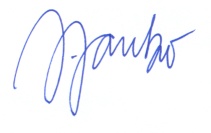 PREDLOG SKLEPA ZA OBJAVONa podlagi  15. člena Odloka o nadomestilu za uporabo stavbnega zemljišča Občine Mozirje (Ur. list RS št. 86/98 in Uradno glasilo Zgornje Savinjskih občin št. 8/2000 ) in 18. člena Statuta Občine Mozirje (Ur. list RS, št. 11/07) je Občinski svet Občine Mozirje na svoji  seji, dne 22. 12. 2015, sprejelS K L E Po vrednosti točke za izračun letnega nadomestila zauporabo stavbnega zemljišča v letu 20161.  členVrednost točke za izračun nadomestila za uporabo stavbnega zemljišča na območju občine Mozirje se uskladi z indeksom rasti gradbenih stroškov za nova stanovanja in za leto 2016 znaša0,001750 € za uporabo zazidanega stavbnega zemljišče in 0,001350 € za uporabo nezazidanega stavbnega zemljišča2. členSklep se objavi v Uradnem listu RS in začne veljati naslednji dan po objavi. Vrednost točke iz tega sklepa se uporablja od 1. 1. 2016 dalje in velja do sprejema nove vrednosti točke za izračun NUSZ.Številka: 032-00__/2015Mozirje:  22. 12. 2015ŽUPAN OBČINE MOZIRJEIvan SUHOVERŠNIK, l.r.